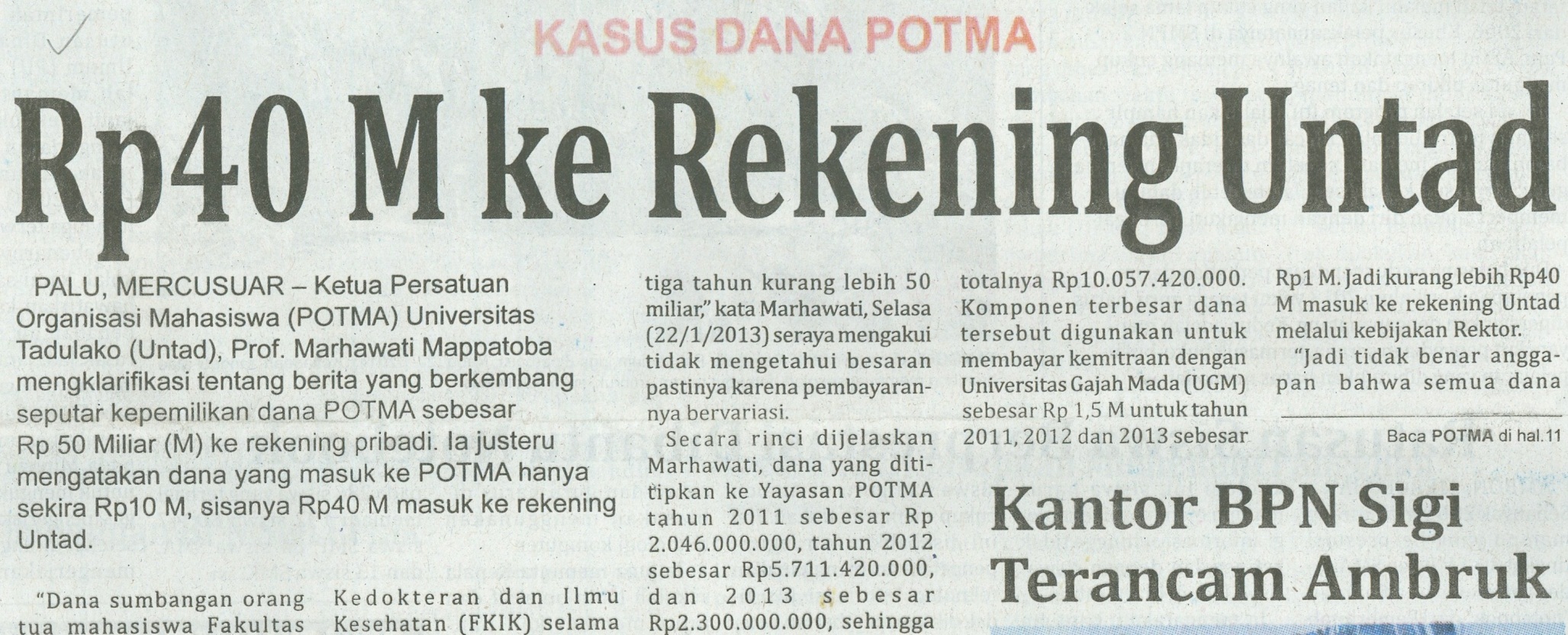 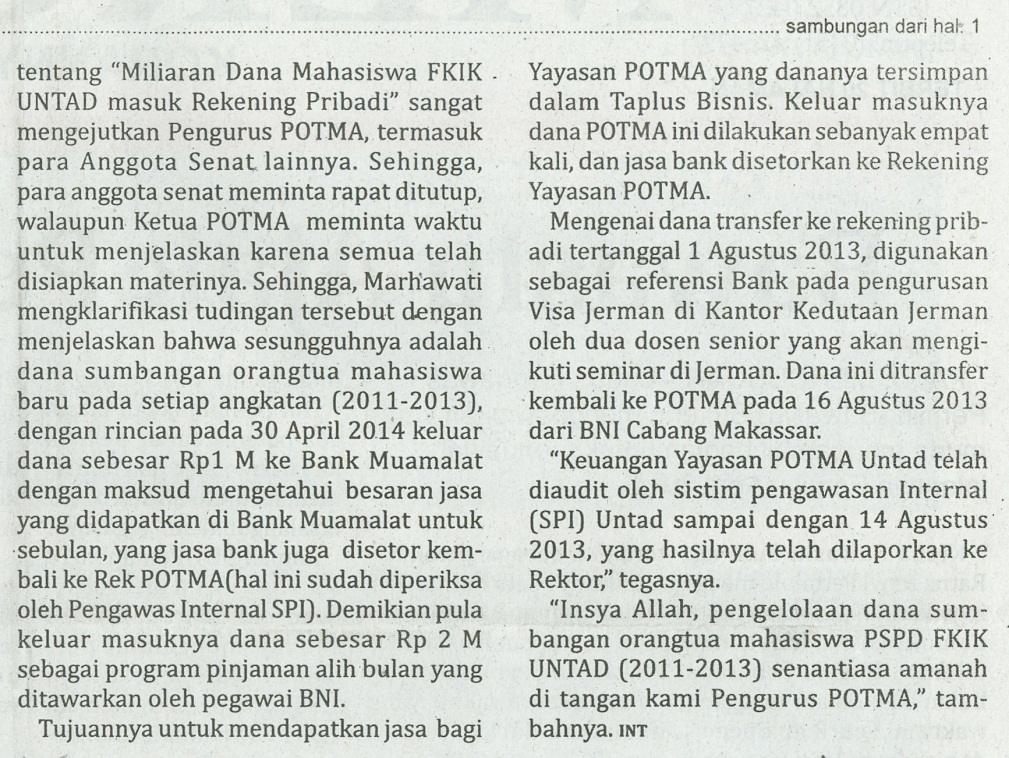 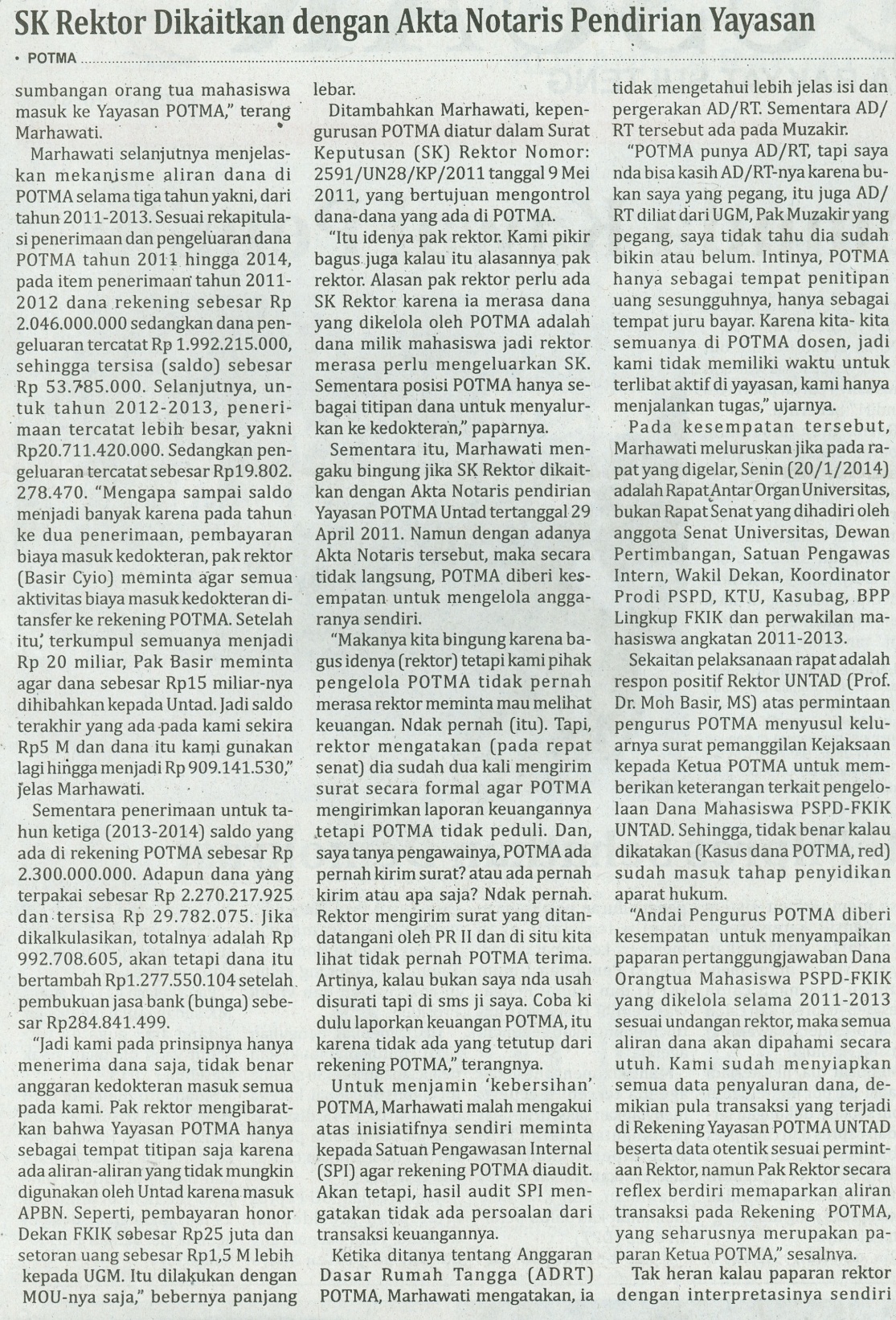 Harian    	:Mercusuar Hari, tanggal:Kamis, 23 Januari 2014Keterangan:Hal 01 Kolom 04-07, Hal. 11  Kol. 01-05Entitas:Universitas Tadulako